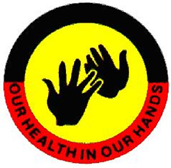 I agree to abide by Biripi ACMC standards and policies and confirm that I have read and understood the job description and agree to comply with same. Should I not fully understand any aspect of this Position Description I am aware of whom to approach.…………………………………………..		……./……./…….Employee Signature						…………………………………………..Print NameI agree to abide by Biripi ACMC standards and policies and confirm that I have read and understood the position description and agree to comply with the same. Furthermore, I am aware that a condition of my employment is that I am subjected to criminal record history checks tri-annually. Likewise, I am aware that I must maintain a clear record to remain employed by Biripi ACMC and I am required to inform the CEO of any possibility of my related record being tainted.…………………………………………..		……./……./…….Employee Signature					Date	………………………………………….			……./……./…….CEO							DateEducation Officer – Part TimeEducation Officer – Part TimePosition FunctionSupport, encourage and engage with children to participate in learning programmes and skills development activities, which they previously may not have been able to pursue by means of quality individual education and mentoring.Reports toBACS Manager SupervisesNilLocationTAREEDepartmentBACSHours of WorkPart Time – 24 hours per week AwardTeachers and tutor/instructors - level 1Key ResponsibilitiesKey ResponsibilitiesPromote the welfare and interests of children and young people in the Permanency Support Program and their families.Improve the education participation and achievement of the children and young people in our BACS Permancy Support Program.Encourage and support children and young people to become active and independent learners.Plan relevant and engaging mentoring sessions that provide skills that are transferrable to a classroom.Prepare and implement appropriate learning programs tailored to meet the unique education needs of the student being mentored designed to motivate and encourage students.Record and report on weekly mentoring sessions. Work collaboratively with other team members and be willing to co-operate with both government and non-government agencies in the best interests of the child/young person.Maintain an understanding of the principles of Child ProtectionPerform other duties as requested by your ManagerPromote the welfare and interests of children and young people in the Permanency Support Program and their families.Improve the education participation and achievement of the children and young people in our BACS Permancy Support Program.Encourage and support children and young people to become active and independent learners.Plan relevant and engaging mentoring sessions that provide skills that are transferrable to a classroom.Prepare and implement appropriate learning programs tailored to meet the unique education needs of the student being mentored designed to motivate and encourage students.Record and report on weekly mentoring sessions. Work collaboratively with other team members and be willing to co-operate with both government and non-government agencies in the best interests of the child/young person.Maintain an understanding of the principles of Child ProtectionPerform other duties as requested by your ManagerMeetingsMeetingsAttend meetings as and when required including all staff and team meetings.Attend meetings as and when required including all staff and team meetings.Training and EducationTraining and EducationAttend relevant orientation workshops, etc. as required.Participate in appropriate education to maintain and develop professional expertise, skill and knowledge.Attend ongoing training as required.Attend relevant orientation workshops, etc. as required.Participate in appropriate education to maintain and develop professional expertise, skill and knowledge.Attend ongoing training as required.Mandatory RequirementsMandatory RequirementsBe aware of Biripi ACMC complaints mechanism and administration procedures to undertake investigations as and when required.Work as a member of a team in order to achieve the objectives of Biripi ACMC.Confidentiality is a mandatory requirement. Any breach of this requirement may result in instant dismissal.Compliance with all policies and procedures of Biripi ACMC.Perform other duties as requested by your Manager.Report to the BACS Manager the next working day any criminal charges & convictionsAttend Fire drill annually.Attend Child Protection Mandatory Reporting training.Participate in monthly supervision/mentoring sessions with BACS Manager.Participate in annual performance appraisal with BACS Manager.Undergo criminal and working with children checks in accordance with legal requirements.Be aware of Biripi ACMC complaints mechanism and administration procedures to undertake investigations as and when required.Work as a member of a team in order to achieve the objectives of Biripi ACMC.Confidentiality is a mandatory requirement. Any breach of this requirement may result in instant dismissal.Compliance with all policies and procedures of Biripi ACMC.Perform other duties as requested by your Manager.Report to the BACS Manager the next working day any criminal charges & convictionsAttend Fire drill annually.Attend Child Protection Mandatory Reporting training.Participate in monthly supervision/mentoring sessions with BACS Manager.Participate in annual performance appraisal with BACS Manager.Undergo criminal and working with children checks in accordance with legal requirements.Workplace Health and SafetyWorkplace Health and SafetyBe familiar with the WH&S policies and procedures and be responsible for own safety and that of fellow employees, clients and visitors.Apply WH&S guidelines and proceduresIdentify and rectify safety hazards if within ability or authority. Alternatively report safety hazards in the workplace.Maintain a harassment, discrimination, violence and bullying free workplace.Be familiar with the WH&S policies and procedures and be responsible for own safety and that of fellow employees, clients and visitors.Apply WH&S guidelines and proceduresIdentify and rectify safety hazards if within ability or authority. Alternatively report safety hazards in the workplace.Maintain a harassment, discrimination, violence and bullying free workplace.Essential Essential AboriginalityDemonstrated ability to engage & work effectively with aboriginal people and communities.Current NSW drivers licence.Strong interpersonal and communication skills.Effective time management and personal organisational skills.Ability to work independently, as a team member.Self-motivated.Experience working in an Permanency Support environment Strong Computer Skills.Relevant tertiary qualificationsKnowledge of Children and Young Persons (Care and Protection) Act 1998AboriginalityDemonstrated ability to engage & work effectively with aboriginal people and communities.Current NSW drivers licence.Strong interpersonal and communication skills.Effective time management and personal organisational skills.Ability to work independently, as a team member.Self-motivated.Experience working in an Permanency Support environment Strong Computer Skills.Relevant tertiary qualificationsKnowledge of Children and Young Persons (Care and Protection) Act 1998DesirableDesirableExperience working in an Aboriginal organisationCurrent Advanced First Aid certificate. Experience working in an Aboriginal organisationCurrent Advanced First Aid certificate. 